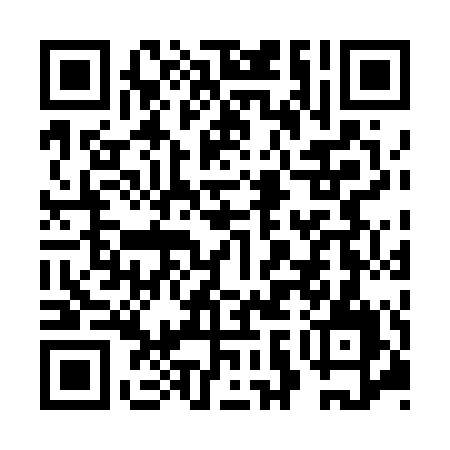 Ramadan times for Bilangya, CameroonMon 11 Mar 2024 - Wed 10 Apr 2024High Latitude Method: NonePrayer Calculation Method: Muslim World LeagueAsar Calculation Method: ShafiPrayer times provided by https://www.salahtimes.comDateDayFajrSuhurSunriseDhuhrAsrIftarMaghribIsha11Mon5:005:006:1012:113:276:136:137:1812Tue5:005:006:0912:113:266:136:137:1813Wed4:594:596:0912:113:256:136:137:1814Thu4:594:596:0812:103:256:126:127:1815Fri4:584:586:0812:103:246:126:127:1816Sat4:584:586:0712:103:236:126:127:1717Sun4:584:586:0712:093:236:126:127:1718Mon4:574:576:0612:093:226:126:127:1719Tue4:574:576:0612:093:216:126:127:1720Wed4:564:566:0512:093:206:126:127:1721Thu4:554:556:0512:083:206:126:127:1722Fri4:554:556:0412:083:196:126:127:1723Sat4:544:546:0412:083:186:126:127:1724Sun4:544:546:0312:073:176:126:127:1725Mon4:534:536:0312:073:176:116:117:1726Tue4:534:536:0212:073:166:116:117:1727Wed4:524:526:0212:063:156:116:117:1728Thu4:524:526:0112:063:146:116:117:1729Fri4:514:516:0112:063:136:116:117:1730Sat4:514:516:0012:063:126:116:117:1631Sun4:504:506:0012:053:126:116:117:161Mon4:504:505:5912:053:116:116:117:162Tue4:494:495:5912:053:106:116:117:163Wed4:484:485:5812:043:096:116:117:164Thu4:484:485:5812:043:086:106:107:165Fri4:474:475:5712:043:076:106:107:166Sat4:474:475:5712:033:066:106:107:167Sun4:464:465:5612:033:056:106:107:168Mon4:464:465:5612:033:056:106:107:169Tue4:454:455:5512:033:056:106:107:1610Wed4:454:455:5512:023:066:106:107:16